INFORMAREprivind protecția persoanelor fizice în ceea ce priveșteprelucrarea datelor cu caracter personal	1. Datele personale prelucrate:	a) nume și prenume; b) adresa; c) număr telefon; d) adresa de e-mail; c) cod numeric personal; f) imaginea; g) date privind sănătatea; h)date sensibile.2. Scopul prelucrării(I) Pentru realizarea obiectului unui contract; (II) prelucrarea este necesară în vederea îndeplinirii unei obligaţii legale care îi revine operatorului; (III) prelucrarea este necesară pentru a proteja interesele vitale ale persoanei vizate sau ale altei persoane fizice; (IV) prelucrarea este necesară pentru îndeplinirea unei sarcini care serveşte unui interes public sau care rezultă din exercitarea autorităţii publice cu care este învestit operatorul.3. Temeiul juridic al prelucrării- art. 6  alin. 1 lit. b) din GDPR, respectiv ,,prelucrarea este necesară pentru executarea unui contract la care persoana vizată este parte sau pentru a face demersuri la cererea persoanei vizate înainte de încheierea unui contract“;- art. 6  alin. 1 lit. c) din GDPR, respectiv ,,prelucrarea este necesară în vederea îndeplinirii unei obligații legale care îi revine operatorului“;- art. 6  alin. 1 lit. d) din GDPR, respectiv ,,prelucrarea este necesară pentru a proteja interesele vitale ale persoanei vizate sau ale altei persoane fizice“;- art. 6  alin. 1 lit. e) din GDPR, respectiv ,,prelucrarea este necesară pentru îndeplinirea unei sarcini care servește unui interes public sau care rezultă din exercitarea autorității publice cu care este învestit operatorul“.	4. Durata prelucrării	Prelucrarea este pe durata contractului sau pe durata prestării serviciilor. Datele personale vor fi păstrate atât timp cât este necesar pentru scopurile menționate mai sus.5. Locul prelucrării datelor cu caracter personalDatele sunt colectate și prelucrate în România. Datele vor fi prelucrate de personalul Direcției de Asistență Socială a Municipiului Pitești, fiecare salariat folosind minimul necesar de date în vederea executării sarcinilor de serviciu.6. Date de contact responsabil cu protecția datelor :Adresă : Bld. REPUBLICII,  Nr. 117B, Bloc D5B parterTelefon : 0372 030 420E - mail : dpodaspitesti@gmail.com    7. Destinatari sau categoriile de destinatari ai datelor cu caracter personal- autorități publice sau entități autorizate de acestea8. Drepturile beneficiaruluia) Dreptul la accesDreptul de acces vă permite să obțineți din partea noastră o confirmare a faptului că se prelucrează sau nu date personale care vă privesc;b) Dreptul la rectificareAcesta presupune dreptul de a solicita rectificarea sau actualizarea datelor cu caracter personal inexacte sau incomplete care vă privesc sau completarea acestora, atunci când acestea sunt incomplete, fără întârzieri nejustificate;c) Dreptul la ștergerea datelor (dreptul de a fi uitat)Acesta presupune dreptul de a solicita ștergerea datelor cu caracter personal care vă privesc, fără întârzieri nejustificate. Dreptul de a solicita ștergerea datelor ca fi aplicabil în anumite circumstanțe, cum ar fi : (I) datele personale nu mai sunt necesare pentru îndeplinirea scopurilor pentru care au fost colectate sau prelucrate, (II) datele d-voastră au fost prelucrate ilegal;d) Dreptul la restricționarea prelucrăriiAcesta presupune dreptul de a solicita și de a obține restricționarea prelucrării datelor cu caracter personal care vă privesc, în anumite circumstanțe, precum: (I) atunci când dumneavoastră contestați exactitatea datelor, pe perioada ce ne-ar permite verificarea exactității acelor date, (II) datele dumneavoastră au fost prelucrate ilegal, iar dumneavoastră vă opuneți ștergerii acestora, solicitând restricționarea utilizării lor;e) Dreptul la opozițieAcesta presupune că, în orice moment, aveți dreptul de a vă opune, din motive legate de situația particulară în care vă aflați, prelucrării datelor cu caracter personal atunci când prelucrarea a fost efectuată în interesul nostru legitim.         Nume și prenume în clar					          Data………………………………………			………………………………….                   Semnătura……………………………………….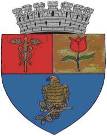 ROMÂNIAJUDEŢUL ARGEŞCONSILIUL LOCAL AL MUNICIPIULUI PITEȘTIDIRECŢIA DE ASISTENŢĂ SOCIALĂ A MUNICIPIULUI PITEŞTIPiteşti, Bld. Republicii Nr. 117B, bl. D5B parter ; Cod poştal: 110195Telefon: 0372030420 Fax: 0372 030 421E-mail: dasp@dasp.roCUI 27302116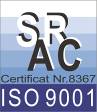 Operator prelucrare de date cu caracter personal nr.17728